ПРАВИЛА ЗА РАБОТА НА 32. СУИЧЕ „СВ. КЛИМЕНТ ОХРИДСКИ“ ПРЕЗ УЧЕБНАТА 2020-2021 ГОДИНА В УСЛОВИЯТА НА COVID-19ОБЩИ ПОЛОЖЕНИЯ Системата на училищното образование има постоянните и мащабни задачи да включи и приобщи всяко едно дете, да го подготви за пълноценен живот, като му даде възможност да придобие необходимия набор от знания и умения, да го възпита и да подкрепи личностното му развитие. Към тях през предстоящата 2020-2021 учебна година се добавя още една голяма задача – да се опази здравето на децата, на работещите в системата, на семействата и на всички около нас в условията на продължаваща пандемична ситуация, обусловена от разпространението на COVID-19. В съответствие с препоръките на МОН и със законовите изисквания, в 32. СУИЧЕ през учебната 2020-2021 година образователният процес ще стартира и ще се провежда присъствено в дневна форма на обучение за учениците от всички класове на начален, прогимназиален и гимназиален етап. Общността на 32. СУИЧЕ изработи и прие правила за работа през учебната 2020-2021 година, които са съобразени с дадените от МОН насоки за търсене на баланс между отговорността за здравето на ученици, учители и родители и необходимостта да се учи, работи и живее относително нормално. Целта на правилата за работа през настоящата учебна година е да възпитаваме чувство за отговорност у нашите ученици – отговорност към самите тях и към околните; да осигурим условия за качествен и пълноценен учебен процес. Настоящите правила са структурирани около няколко основни решения и предлагат комплекс от общи мерки, които включват предимно здравни протоколи и организационни правила и препоръчителни мерки (приложими само в 32. СУИЧЕ в определени ситуации).  В съответствие с изискването на МОН за намаляване на средата на взаимодействие 32. СУИЧЕ  прилага стратегията на дистанция (невзаимодействие) между учениците от различните паралелки/ невзаимодействие между групи паралелки. Прилагането на тази стратегия има за цел да осигури възможност, при наличието на болно дете за контактна среда да се приеме само паралелката, в която то се обучава, респ. на карантина подлежат само учениците от тази паралелка. Във вразка с тази цел в 32. СУИЧЕ се налагат допълнителни ограничения за учебната 2020-2021 година: 1. Спазване на общите здравни мерки (актуалните здравни регулации на Министерство на здравеопазването). 2. Учебният процес се осъществява в класни стаи. 3. В кабинети се осъществява само обучението по ИТ, информатика и физическо възпитание и спорт. 4. Носене на лични предпазни средства (маски или шлемове).Носенето на маска или шлем е задължително:в общите закрити части на учебната сграда – преддверие, фоайета, стълбища, коридори, санитарни възли, медицински кабинет, учителската стая, методични кабинети, библиотека, столова (освен при хранене) – за всички ученици, учители, в т. ч. от външните за институцията лица. Всеки ученик е длъжен ежедневно да носи минимум 2 бр. предпазни маски за лице и лични дезинфектантни средства. в класните стаи и другите учебни помещения (кабинети, физкултурен салон) – само от учителите, които преподават на ученици от повече от една паралелка/ клас/ етап. За учителите училището осигурява шлемове, с оглед по-добрата възможност да се осъществява педагогическа работа.Носенето на маска или шлем в класната стая от учениците е по желание. Горните правила за носене на маски и шлемове са съгласно действащи здравни правила общо за страната. Същите могат да се променят при промяна на общите правила от министъра на здравеопазването. 5. Дезинфекция на повърхностите и проветряванеПЪРВА СМЯНА- Проветряване на класните стаи до започване на учебните часове.- Измиване на подовете с дезинфектант.- Избърсване на чинове, бюра и мебели  с дезинфектант.- Избърсване на компютри, клавиатури и др. електронни устройства с кърпа, напоена със спирт.- Напръскване със спирт на дръжките на вратите от двете страни и ключовете за осветление.- След влизане на учениците в час – дезинфекция на тоалетните.- Измиване на парапетите и коридорите с дезинфектант.МЕЖДУ ДВЕТЕ СМЕНИ- Отваряне на прозорците в класните стаи.- Избърсване на чинове, бюра и мебели с дезинфектант.- Избърсване на компютри, клавиатури и др. електронни устройства с кърпа, напоена със спирт.- Напръскване със спирт на дръжките на вратите от двете страни и ключовете за осветление.- След влизане на учениците в час – дезинфекция на тоалетните.- Измиване на парапетите и коридорите с дезинфекционен разтвор.СЛЕД ПРИКЛЮЧВАНЕ НА УЧЕБНИТЕ ЗАНЯТИЯ- Отваряне на прозорците в класните стаи. - Избърсване на чинове, бюра и мебели с дезинфектант.- Измиване на подовете с дезинфектант.- Избърсване на компютри, клавиатури и др. електронни устройства с кърпа, напоена със спирт.- Напръскване със спирт на дръжките на вратите от двете страни и ключовете за осветление.- Дезинфекция на тоалетните.- Измиване на парапетите и коридорите с дезинфекционен разтвор.При наличие на потвърден случай на COVID-19 хигиенните и дезинфекционните мероприятия се увеличават до 4 пъти на ден.Засилена лична хигиена и условия за товаОсигуряване на течаща топла вода и сапун във всяко санитарно помещение за всички ученици и работещи.Поставяне на автоматични дозатори за дезинфектант за ръце на входа на училището и в коридорите. Създаване на навици за миене на ръцете с течен сапун и топла вода след тоалетна, преди хранене, след отдих на открито/физическа култура, при кихане и кашляне.            Хигиена на ръцете (отнася се до всички ученици, служители и посетители)Да се избягва докосването на лицето с ръце, особено в областта на носа, очите и устата. Ръцете да се мият редовно с вода и сапун.Правилната техника за обтриване на ръцете е да се обръща специално внимание на палците, между пръстите, върховете на пръстите, гърба на дланите.Миенето на ръцете с обикновен сапун и вода трябва да е с продължителност минимум 20 секунди. На входовете на училището, както и във всяко фоайе има поставени дозатори за дезинфектант, които се ползват от всички ученици и членовете на персонала. Всеки ученик или служител си осигурява и личен дезинфектант.При използване на алкохолен дезинфектант той трябва да се втрива в кожата на сухи ръце в продължение на минимум 30 секунди.Трябва да се спазва правилната техника за обтриване на ръцете.Дезинфектантът се нанася върху чисти ръце. След изтичане на необходимото време за контакт, ръцете се оставят да изсъхнат. Необходимото време на обработка на кожата е посочено на етикета на дезинфектанта.В столовата се спазват публикуваните на интернет страницата на МЗ и БАБХ „Препоръки към бизнес операторите и работодателите от хранителния бизнес“.Създава се вътрешноучилищна организация за спазване на правилата във връзка с епидемията: Директорът определя отговорни лица, които да следят за организацията и за спазването на правилата във връзка с епидемията – зам.-директор АСД, домакин, главен дежурен учител, дежурни учители.  Разпределят се отговорностите и задълженията в училищния екип и се определят задължения на останалия персонал (зам.-директор АСД), изготвят се графици за дежурства (зам.-директори УД). На педагогически съвет персоналът се запознава със здравните изисквания.Възпитателни мерки1. Първият учебен час всеки ден да започва с кратък (5-10 минути) разговор/беседа за правилата, личната отговорност и живота на всеки един от нас в условията на епидемия от COVID-19. Разговорът има за цел да напомни на учениците да спазват и съблюдават правилата за лична хигиена и дистанция и да ги възпита на отговорно поведение към останалите. 2. Постоянно напомняне на децата да докосват по-малко предмети в класната стая и в останалите помещения, както и да не споделят храни и напитки.3. Даване на личен пример на учениците от педагогическите специалисти.4. На видно място (в коридори/класни стаи/столове/тоалетни) се поставят информационни материали (плакати) за правилна хигиена на ръцете, спазване на физическа дистанция, респираторен етикет, носене на защитни маски.Мерки за осигуряване на дистанция между паралелките в 32. СУИЧЕ „Св. Климент Охридски“1. ВходовеВлизането и излизането от сградата на училището се осъществява през три входа – от бул. „Христо Ботев“ (I-IV клас), от ул. „Софроний Врачански“ (V, VII, VIII, IX, X, XI), от ул. „Софроний Врачански“ – Агролеспроект (VI, ХII и три групи ЦДО) без струпване на входовете и при задължително спазване на дистанция от 1,5 м. Родители не се допускат в сградата и в двора на училището.  На всеки вход има дежурни учители и където е възможно охранител.Учениците влизат и излизат от училище и се придвижват до класната стая, използвайки предпазна маска за лице. 2. Коридори и стълбищаКоридорите се разделят с указателни знаци с цел еднопосочно придвижване.3. Класни стаи и организация на учебния процесЧаст от занятията се осъществяват на открито, когато метеорологичната ситуация позволява това и след съгласуване с ресорния зам.-директор. Осигуряване на физическо разстояние между бюрото на учителя и първия ред маси  на учениците с цел спазване на дистанция по време на обучение. Решението е препоръчително за V- XII клас предвид работата на учителите с повече от една паралелка.Изготвяне на седмичното разписание за учениците от V- XII клас на блок часове по 90 мин., в които се включва 10 мин. междучасие, ползвано по разработен график.   4. Междучасия  Учебните занятия и междучасията се извършват при стъпаловиден график.  Учениците от различните паралелки спазват задължителна дистанция и не се струпват в общите части на сградата. Учениците посещават тоалетна по време на междучасие и само с разрешение на учител по време на учебен час. Тоалетните не се използват по време на дезинфекция. 5. Столова и лавкаЗа учебната 2020-2021 година храненето се организира под формата на кетъринг в класните стаи с индивидуални прибори на учениците.Обособени са зони за хранене за отделните паралелки.Учениците задължително спазват дистанция при посещение в столовата и лавката.  Учениците не споделят храни и напитки.6. Училищен двор Забранява се влизането на външни лица в сградата и двора на училището.  Родителите на учениците от I-IV клас изпращат и посрещат децата си до входа при спазване на изискванията за дистанция.  Разделяне на дворовете на зони за отделните паралелки при:провеждане на часовете по физическо възпитание и спорт;посрещане на учениците от първи клас;провеждане на учебни занятия по различни предмети. 7. Комуникация Учителите спазват задължителна дистанция по време на комуникация помежду си и с учениците. По-голяма част от комуникацията се осъществява в електронна среда (по телефон, електронна поща и др.), а при необходимост от пряка комуникация се спазват изискванията за физическа дистанция и носене на защитни маски или шлем.Комуникация с родителите се осъществява предимно с електронни средства, а индивидуалните срещи и консултации се провеждат по предварителна уговорка и при спазване на изискванията на МЗ.Родителски срещи, събрания на Обществения съвет, Общи събрания и Педагогически съвети се провеждат в електронна среда, а при нужда от пряка комуникация – в по-голямо помещение, което гарантира спазване на правилата на МЗ.8. Физкултурни салониИзползване на физкултурните салони само в месеците, когато не е възможно провеждане на часовете на открито в прилежащите паркове и площадки. При невъзможност (поради спецификата на сезона) във физкултурните салони се провеждат часовете само на един клас.9. Библиотека Използването на ресурси от училищната библиотека се извършва с предварителна заявка онлайн. Библиотеката се посещава от максимално 5 ученици заедно при спазване на дистанция.10. Закуски по Държавен фонд „Земеделие“Приемат се един път седмично.Мерки за подпомагане на преминаване от присъствено обучение към обучение в електронна среда от разстояние:Създаване на групи за бърза комуникация (директори – РУО, учители – ръководство, учители – родители, учители – ученици).Часовете при ОЕСР започват в 8.00 ч. за учениците от първа смяна и в 13.30 часа за учениците от втора смяна в прогимназиален и гимназиален етап при стриктно спазване на седмичното разписание. Продължителността на часовете  е 30 мин. за учениците от V-XII клас.Часовете при ОЕСР започват в 8.30 ч. за учениците от първа смяна I-IV клас и в 13.30 ч. за учениците от втора смяна I-IV клас при стриктно спазване на седмичното разписание. Продължителността на часовете е 20 мин. за учениците от I-IV клас. Междучасията са по 10 мин. Училището използва официалната платформа MS Teams и електронен дневник в платформата  Shkolo.bg. Разработване или споделяне чрез сайта на училището на ресурси и ръководства за учители, ученици, родители за ОЕСР: Ръководства с инструкции за ползване на платформата или платформите за обучение; Ръководства за учители - линкове към електронните ресурси, записи на видеоуроци на учители, качени на сайта на училището и т.н.; Ръководства за ученици - електронни ресурси, добри училищни практики за екипна работа и групови проекти на техни съученици, активно включване в процеса на обучение; Ръководства за родители - електронни ресурси – за проследяване на график, уроци с теми от учебното съдържание, обратна връзка /форум или друго.Ръководства за дигитализация на учебното съдържание – посочени електрони ресурси, линкове към Националната електронна библиотека с ресурси и други електрони платформи, които предоставят безплатно учебно съдържание в интерактивен и иновативен модел. Правила за поведение при съмнение или случай на COVID-19 в 32. СУИЧЕ Сред приоритетните задачи на училището е да създаде необходимите условия за бърза и адекватна реакция при съмнение за заболели, както и да комуникира стъпките с цел възпитаване на спокойно и уверено поведение в случай на  COVID-19 в училището. Това включва:  Подготвителни мерки Отговорност на родителите е да НЕ допускат в сградата на училището децата си в нездравословно състояние. За целта подписват декларация за споделена отговорност.Ученик или лице с грипоподобни симптоми се изолира в близост до входа на училището откъм ул. „Софроний Врачански“  - приземен етаж стая 001.Медицинското лице в училище извършва диагностика на състоянието на учениците със симптоми в началото на всяка смяна, като работата му се подпомага от учителите, които влизат в първия учебен час. Организиране на разяснителна кампания и обучение на педагогическите и непедагогическите специалисти да разпознават симптомите на COVID-19, за да може по-бързо да се определят потенциалните носители на заразата.Информиране на родителите за прилаганите здравни протоколи и за начина на уведомяването им при възникване на съмнение от зараза с COVID-19, както и за последващите мерки.Задължителни здравни протоколи за поведение при съмнение или случай на Сovid-19 в 32. СУИЧЕА. При наличие на един или повече симптоми при ученик (кашлица, кихане, задух, болки в гърлото, умора, гастроинтестинални оплаквания, висока температура и др.):Първоначално поведениеУченикът се изолира незабавно в предназначеното за такъв случай помещение, докато не му се обърне внимание от медицински специалист.Ученикът е с поставена предпазна маска за лице.  Незабавно се осъществява връзка с родителите/настойниците и се изисква да вземат ученика, като се съобразяват с необходимите превантивни мерки.На родителите/настойниците се припомнят процедурите, които трябва да следват – да се избягва физически контакт и да се консултират със семейния лекар на ученика (първо по телефона), за да реши дали е необходимо да се направи тест.След като ученикът напусне помещението, се извършва щателна дезинфекция. Стриктно се спазват превантивните и ограничителните мерки.Ученикът се допуска отново в присъствено обучение в училище само срещу медицинска бележка от семейния лекар, че това е допустимо.В случай на положителен резултат за COVID-19 по метода PCR на ученикРодителите информират екипа на училището, който трябва незабавно да се свърже със съответната РЗИ. В зависимост от характеристиките на сградата и броя на контактните лица мерките може да включват затваряне на една или няколко паралелки или на цялото училище.Мерките за идентифициране на контактните лица и мерките, които да се предприемат, се съгласуват между РЗИ и директора на съответното училище. Незащитеният контакт със заразеното лице трябва да е осъществен в период от два дни преди до 14-дни след появата на оплаквания, а при установен асимптомен носител на COVID-19 – от два дни преди до 14 дни след вземането на проба за изследване по метода PCR. Лицата, които се поставят под задължителна карантина, се определят от съответната РЗИ в зависимост от конкретната ситуация, но като правило под 14-дневна карантина се поставят следните лица след извършена оценка на риска и определени като високорискови контактни:Ученици от същата паралелка, като родители/настойници се инструктират за провеждане на наблюдение за поява на клинични симптоми и признаци за COVID-19 и навременно уведомяване на личния лекар на детето и на РЗИ. Класният ръководител в начален етап на основно образование.Учители и друг персонал, осъществили незащитен контакт със заразеното лице: на разстояние по-малко от 2 м. и за повече от 15 минути или без носене на защитна маска за лице.Други ученици, осъществили незащитен контакт със заразеното лице: на разстояние по-малко от 2 м. и за повече от 15 мин. или без носене на защитна маска за лице.Всички контактни лица се инструктират за провеждане по време на домашната карантина на наблюдение за поява на клинични симптоми и признаци за COVID-19 и навременно уведомяване на личния лекар на детето и на РЗИ.След отстраняване на заразения ученик и съучениците му се извършва крайна дезинфекция – да се почистят и дезинфекцират щателно помещенията и предметите, до които е имал контакт ученикът в последните 48 часа, след което стаята може да се използва за учебни занятия.  При необходимост се осигурява психологическа подкрепа.Б. При наличие на един или повече симптоми при възрастен (кашлица, кихане, задух, болки в гърлото, умора, гастроинтестинални оплаквания, висока температура и др.):Първоначално поведениеЛицето незабавно се изолира и му се предоставя маска, която да постави на лицето си, ако връщането у дома не е възможно в същия момент. Избягва се физически контакт с други лица.При възможност използва личен транспорт за придвижване. Осъществява консултация с лекуващия си лекар за преценка на състоянието му и за последващи действия, в т.ч. и за решение дали е нужно да се направи тест.Информират се родителите на учениците, които са били в контакт с лицето.След като лицето напусне помещението, се извършва щателна дезинфекция няколко часа по-късно с биоцид с вирусоцидно действие при спазване на изискванията, посочени в буква „А“.Стриктно се спазват превантивните и ограничителните мерки.Лицето се допуска отново на работа в училище само срещу медицински документ от семейния лекар, че това е допустимо. В случай на положителен резултат за COVID-19 по метода PCR на възрастен човекЛицето информира директора на училището, който незабавно се свързва със съответната РЗИ и съвместно оценяват риска от разпространение на инфекцията в училището и в семейството и в зависимост от това се предприемат най-адекватните мерки за изолацията в конкретния случай.Идентифицирането на контактните лица, както и мерките, които следва да се предприемат, се съгласуват между РЗИ и директора на съответното училище. Незащитеният контакт със заразеното лице трябва да е осъществен в период от два дни преди до 14-дни след появата на оплаквания, а при установен асимптомен носител на COVID-19 – от два дни преди до 14 дни след вземането на проба за изследване по метода PCR. В зависимост от характеристиките на сградата и броя на контактните лица мерките може да включват затваряне на една или няколко паралелки или на цялото училище.Лицата, които се поставят под задължителна карантина, се определят от съответната РЗИ в зависимост от конкретната ситуация, но като правило под 14-дневна карантина се поставят лица след извършена оценка на риска и определени като високорискови контактни:Учениците от паралелката в начален курс, на които учителят е класен ръководител – родители/настойници се инструктират за провеждане на наблюдение за поява на клинични симптоми и признаци за COVID-19 и навременно уведомяване на личния лекар на детето и на РЗИ. Учители и друг персонал, осъществили незащитен контакт със заразеното лице: на разстояние по-малко от 2 м. и за повече от 15 мин. или без носене на защитна маска за лице.Други ученици, осъществили незащитен контакт със заразеното лице на разстояние по-малко от 2 м. и за повече от 15 мин. или без носене на защитна маска за лице.Всички контактни лица се инструктират за провеждане на наблюдение по време на домашната карантина за поява на клинични симптоми и признаци за COVID-19 и за навременно уведомяване на личните лекари и на РЗИ.След отстраняване на заразеното лице се извършва щателно почистване и крайна дезинфекция на повърхностите в класните стаи, помещенията и предметите, до които е имало контакт лицето в последните 48 часа, след което класните стаи и другите помещения може да се използват за учебни занятия или други цели.При необходимост се осигурява психологическа подкрепа.Алгоритъм за превключване към обучение в електронна среда от разстояниеКогато учениците от отделна паралелка, по решение на РЗИ в резултат на положителен PCR тест на ученик от паралелката, са поставени под карантина, паралелката продължава обучението си в електронна среда от разстояние по утвърденото седмично разписание за периода на карантината, след което се завръща обратно в училище.Ако по решение на РЗИ няколко или всички паралелки в училището са поставени под карантина, обучението на учениците в тези паралелки продължава в електронна среда от разстояние по утвърденото или по ново седмично разписание за периода на карантината, след което се завръщат обратно в училище.В случаите на поставяне на начален учител под карантина по решение на РЗИ в резултат на положителен PCR тест учениците от паралелката продължават обучението си в електронна среда от разстояние по утвърденото седмично разписание със заместващ учител за периода на карантината, след което се завръщат обратно в училище.В случаите на поставяне на учител, преподаващ в повече от една паралелка, под карантина по решение на РЗИ в резултат на положителен PCR тест при осъществяван близък контакт на учителя с ученици от повече паралелки учениците от всички тези паралелки преминават към ОЕСР за времето на карантината, след което се завръщат обратно в училище, а при спазени изисквания за осъществена дистанция с учениците, обучението на учениците продължава присъствено в училище със заместващ учител.При обявяване от компетентните органи в населеното място, региона или страната на извънредна обстановка или в случаите на извънредни и непредвидени обстоятелства  учениците в училището преминават към ОЕСР за срока на извънредната обстановка или на извънредните и непредвидени обстоятелства, след което се завръщат обратно в училище.Преминаване към обучение в електронна среда от разстояние за отделен ученик се допуска по здравословни причини, в случаите когато отсъствието му е за период до 30 дни, когато има желание, разполага с необходимите технически и технологични възможности и физическото му състояние позволява да се включи в уроци заедно със съучениците си от класа, като:Училището осигурява камери във всяка класна стая, така че ученикът да наблюдава от разстояние по време на карантина провеждането на учебния час.Ученикът наблюдава, без обаче да може да участва активно в урока.Учителят осъществява двупосочно педагогическо взаимодействие само с учениците в реалната класна стая (включването на ученик чрез виртуална връзка не пречи на учителя да осъществи пълноценно педагогическо взаимодействие с учениците в реалната класна стая).Ученикът не подлежи на оценяване.Формата на обучение на такъв ученик не се променя и остава дневна. Родителят е длъжен да уведоми класния ръководител чрез електронен дневник и телефонно обаждане, че детето му отсъства от учебни занятия и желае да се включи в ОЕСР - при отсътвия повече от 5 дни и ако здравословното състояние на ученика го позволява.В допълнение на общо основание на такъв ученик училището може да предостави консултации и обща подкрепа за преодоляване на образователни дефицити, както и психологическа подкрепа.При невъзможност училището да осигури за ученика наблюдение на урока на съответната паралелка се допуска включването на ученика за наблюдение на урок на друга паралелка. Училището може да организира предоставяне на материали на хартия, които родителят получава в сградата на училището. Организирането и провеждането на ОЕСР се извършва от учителите в рамките на уговорената продължителност на работното време, като при нормална продължителност на работното време за отчитане на деня като работен учителят трябва да има поне 5 астрономически часа работа, свързана с осъществяване на обучението, или поне 25 астрономически часа седмично (5 часа среднодневно) при работна седмица от 5 работни дни. За дните, отчетени като работни, се дължат уговорените възнаграждения съгласно колективен трудов договор и/или вътрешни правила за работна заплата. При намалена продължителност на работното време изискването се прилага пропорционално.Задължителни мерки за плавно преминаване от присъствено обучение към обучение в електронна среда от разстояние в 32. СУИЧЕОсигуряване на защита на личните данни на учителите и учениците и сигурността на информацията в електронна среда.Събиране на база данни в училището с актуални профили и имейли на учениците.Избор на платформа за осъществяване на обучението и комуникацията, като се прилага следният приоритетен ред:Използване на единна платформа за цялото училище – MS Teams и електронен дневник Shkolo.Прилагани приложения и начини за комуникация в паралелката.Избор на начин за осъществяване на обучението и комуникацията:Синхронно ОЕСР (поставят се отсъствия и оценки).Асинхронно ОЕСР (не се поставят отсъствия, но в процеса на оценяване се отчита участието и ангажираността на ученика).Редуване на синхронно и асинхронно ОЕСР (отсъствия се поставят само за часовете на синхронно ОЕСР).Алтернативни начини, в т.ч. чрез предоставяне на материали на хартия (възможно е и оценяване).Определяне на Екип за подкрепа при осъществяването на ОЕСР и на Организационен екип – учители по ИТ, класни ръководители и психолози. Разработване на алтернативни седмични разписания за прилагане в случаите, когато учениците от повече от една паралелка са поставени под карантина.Целогодишно - присъствено обучение и обучение в електронна среда от разстояние, когато се налага.  Възможности за обучението за учениците от рисковите в здравословно отношение групиИзборът за присъствено обучение в училище е първата най-предпочитана алтернатива. Тя създава възможност за пълноценно педагогическо взаимодействие, за социализация и за ефективна възпитателна функция. Независимо от това има отделни случаи, при които обучението на учениците в дневна присъствена форма е невъзможно или нецелесъобразно по здравословни причини (самите те са със заболявания, които не позволяват посещаване на училище, или учениците, съответно техните родители/настойници, попадат във високорискова група за COVID-19) или не е предпочитано от родителите. С цел гарантиране на правото на достъп до образование обучението на такива ученици е възможно да се осъществява в алтернативни форми – самостоятелна или индивидуална. Формата на обучение се избира от ученика и/или неговите родители, но това право не е безусловно, а при спазване на изискванията на нормативната уредба и в отделни случаи – след препоръка от екипа за подкрепа за личностно развитие.Общите условия за преминаване на ученик в задължителна училищна възраст от дневна в самостоятелна или индивидуална форма се свеждат до:Наличие на здравословни причини, удостоверени с медицински документ, издаден от съответната експертна лекарска комисия, че ученикът не може да се обучава в дневна форма (допустимо условие е за преминаване и в двете посочени форми). В условията на COVID-19 здравословните причини, поради които ученик не може и не желае да посещава присъствена форма (в т.ч. и ако негов родител/настойник попада във високорискова група), се удостоверяват или с медицински документ, издаден от съответната експертна лекарска комисия по реда на Закона за здравето, или с медицински документ издаден от лекар-специалист и подписан и от личния лекар на детето за заболяванията, включени в Приложение № 2.Семейни причини (избор на родителите) – допустимо условие за преминаване в самостоятелна форма (за ученик до 16 г. възраст), желание да завърши срока/годината в други срокове – допустимо условие за преминаване в индивидуална форма (за ученици с изявени дарби).За всяка от формите нормативната уредба поставя допълнителни условия.  В случаите, когато ученик се обучава в самостоятелна форма, е необходимо родителите да осигурят необходимите условия за самоподготовката му. Присъствието му в училище е необходимо за полагане на съответните изпити за срочна или годишна оценка. В допълнение на общо основание на учениците, записани в самостоятелна форма на обучение, училището може да предоставя в хода на учебните занятия консултации и обща подкрепа, а с предвижданите нови изменения в държавния образователен стандарт за приобщаващото образование и допълнително обучение по учебни предмети в електронна среда от разстояние в рамките на 10 часа месечно – за преодоляване на образователни дефицити.С учениците, които се обучават в индивидуална форма, учителите работят в индивидуални учебни часове в училище, като част от тези часове се осъществяват от разстояние в електронна среда. Индивидуалните часове се предоставят в съответствие с разработен от училището индивидуален учебен план. Преминаването от дневна в друга форма на обучение може да се заяви както в началото, така и по всяко друго време в хода на учебната година. Извън общия случай смяната на формите в хода на учебната година може да се осъществява при определени условия, посочени в Наредба № 10 за организацията на дейностите в училищното образование. Задължителни организационни мерки за осигуряване на възможности за обучение  на ученици от рисковите в здравословно отношение групи в 32.СУИЧЕОрганизиране на информационна кампания за родителите с разясняване на конкретните условия, при които ученик може да се обучава в различна от дневната форма, в т.ч. запознаването им със списъци със заболявания, при които ученик и/или негов родител/настойник попада във високорискова група.Определяне на учителите от училището, които биха могли да се включат в реализацията на дистанционна форма на обучение и/или да предоставят обучение и/или консултации в електронна среда от разстояние, тъй като разполагат с техническа и технологична възможност, имат необходимите умения, позволява го нормативът им, попадат в рискова група и имат желание да се включат.Подаване към РУО на информация за учителите от училището, които биха могли да се включат в реализацията на дистанционна форма на обучение, тъй като разполагат с техническа и технологична възможност, имат необходимите умения, позволява го нормативът им, попадат в рискова група и имат желание.Съпътстваща подкрепа за учениците, пропуснали присъствените учебни занятияВъв връзка с разпространението на COVID-19, което може да доведе до карантиниране на една или повече паралелки или на цялото училище в 32. СУИЧЕ се предоставя съпътстваща обща подкрепа в хода на учебната година под формата на консултации, провеждани по график. Консултациите за преодоляване на образователни дефицити може да се осъществяват присъствено и/или в електронна среда от дистанция. На общо основание на всички тези ученици следва да се оказва и психологическа подкрепа, в т.ч. и от разстояние в електрона среда. Поддържане на добър психоклимат и намаляване на ситуациите на напрежение, стрес и дезинформацияНеобходимо е да бъде намерен балансът между добрата информираност и прекаленото ангажиране на вниманието на учениците с рисковете от разпространение на вируса.  Мерките следва да се прилагат без това да създава напрежение и усещане за опасност. Психолозите и педагогическият съветник в 32. СУИЧЕ провеждат срещи с педагогическите и непедагогическите специалисти, на които се обсъждат всички протоколи, които ще бъдат прилагани, като всеки трябва да осъзнава необхомостта от тяхното прилагане. За да се осигури позитивен психоклимат в 32. СУИЧЕ се предприемат следните стъпки по отношение на работата в колектива, както и със семействата:	Настоящите правила за работа през учебната 2020-2021 година в условията на COVID-19 са приети от педагогическия съвет (протокол №12/09.09. 2020 г.), публикувани са на сайта на училището и родителите са запознати с тях. Приложение № 1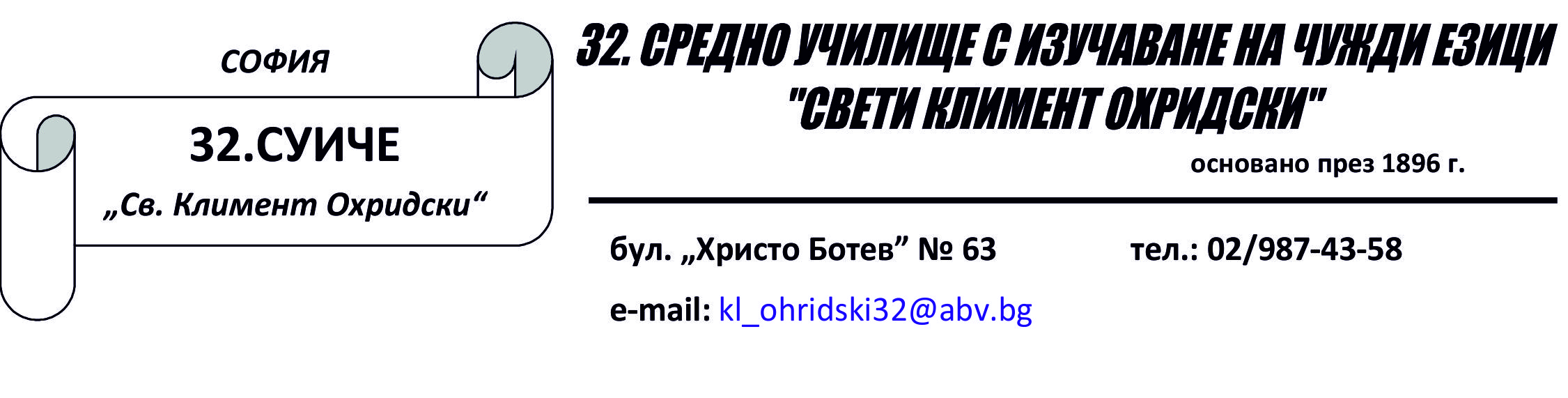 ДЕКЛАРАЦИЯ ЗА ИНФОРМИРАНО СЪГЛАСИЕ Долуподписаният/ата ………………………………………………………………………                                                                (трите имена на родителя) в качеството на родител на ………………………………………… от ……………клас                                                                (трите имена на ученика)  Уведомен/а съм, че:  училището осигурява спазването на всички необходими хигиенни изисквания за защита на здравето и живота на детето ми и на всички останали ученици, но не може да даде гаранции за неразпространение на заразни заболявания, в т.ч. и COVID-19,  трябва да следя температурата на детето си, да го оставя вкъщи и да се консултирам с личния лекар при температура, по-висока от 37.3°С и/или грипоподобни симптоми, следва да се обърна към личния лекар при поява на симптоми на заболяване и да заведа детето в училище само след преценката на лекаря, че е безопасно, при необходимост от консултация с екипа на училището да я осъществя при спазване на физическа дистанция и използване на лични предпазни средства, е необходимо да съдействам за изпълнение на предприетите от училището противоепидемични мерки и контрол за спазването им с цел опазване здравето на децата и служителите, в т.ч. правилата за физическа дистанция в и извън институцията. Декларирам, че: приемам да спазвам общите правила на 32. СУИЧЕ за учебната 2020-2021 година за работа в условия на извънредна епидемиологична ситуация на територията на страната, нося лична отговорност за здравословното състояние на своето дете при посещение в 32. СУИЧЕ и се задължавам да спазвам действащите правила за работа на институцията в условията на пандемия, както и да съдействам детето ми стриктно да ги спазва, не ми е известно детето ми да е било в контакт със заразно болни, не ми е известно член на моето семейство да е заразен с COVID-19, при промяна на декларираните обстоятелства относно здравословното състояние на детето ми веднага ще уведомя директора на училището и ще преустановя посещението му. Дата: ………………………                                                Подпис: ………………………Приложение № 2Списък на заболявания при деца, при които се препоръчва различна от дневната форма на обучение, поради установен по-висок риск от СOVID 19Децата са податливи на инфекция с причинителя на COVID-19, но обикновено протичането при тях е безсимптомно или с по-леки симптоми в сравнение с възрастните. Според публикувани проучвания основните симптоми на COVID-19 при децата са висока температура, кашлица, диария и повръщане. Данните за децата като източници на разпространение на новия коронавирус са все още ограничени, като непрекъснато се натрупва все по-нова и нова информация, свързана с протичането на заболяването и неговите последствия в детската възраст.Предложеният списък със заболявания в детска възраст е ориентировъчен и същият ще бъде периодично актуализиран на база на публикувани от водещи световни и европейски институции и организации достоверни медицински данни.Като потенциално застрашени от тежко протичане на COVID-19 трябва да се имат предвид децата с компрометиран имунитет (с вроден или придобит имунен дефицит; с онкологични заболявания, особено след химио- и лъчетерапия; тези на лечение със системни кортикостероиди и цитостатици и т.н.).  Вниманието трябва да е насочено и към децата със системни заболявания на съединителната тъкан, които са извън ремисия. Според публикувани проучвания основните симптоми на COVID-19 при децата са висока температура, кашлица, диария и повръщане, поради което при хронично болни деца с увреждане на дихателната и на гастроинтестиналната система рискът от възникване на усложнения след COVID-19 е реален. Важна е и групата на всички деца с хронични заболявания в тежка форма и декомпенсирано състояние, като те могат да обхващат различни органи и системи.Предвид гореизложеното при преценка на лекуващ или проследяващ лекар форма на обучение, различна от дневната,  може да се препоръча и за деца с други заболявания, които не са посочени в списъка.От медицинска гледна точка препоръка/решение за провеждане на форма на обучение, различна от дневната, при деца с хронични заболявания трябва да се взема индивидуално за всяко дете от лекар специалист, провеждащ наблюдението на съответното дете според тежестта и хода на протичане на конкретното заболяване, а при необходимост и след консултация с психолог. За целта е необходимо да се предостави в учебното заведение етапна епикриза от проследяващия лекар-специалист за доказване на заболяването и текущия му статус с определяне риска от присъствено обучение и препоръка за провеждане на дистанционно обучение за конкретен период от време.ИмунологияПървични имунни дефицити при деца - над 200 вида. Техният брой се променя всяка година.Детска кардиология1. Хемодинамично значимиВродени сърдечни малформации (оперирани или неоперирани), които протичат със сърдечна недостатъчност (СН) или белодробна хипертония (БХ)  и налагат прием на медикаменти:- ВСМ с ляво-десен шънт- цианотични ВСМ- обструктивни ВСМ- комплексни ВСМ 2. Болести на миокарда и перикарда (кардиомиопатии, миокардити), протичащи със СН3. Ритъмно-проводни нарушения, налагащи медикаментозно лечение4. Артериална хипертония  - ІІ степенБолестите са много и изявата и значимостта е различна. Обединяващите пунктове са:- сърдечна недостатъчност- белодробна хипертония- артериална хипоксемия (сатурация под 85%)- риск от внезапна смърт- коморбидност с органна увредаДетска неврология Хроничните болести в детската неврология са свързани с парези, дизкоординационен синдром, умствена изостаналост и епилепсия - ДЦП, дегенеративни/заболявания на нервната система.  При тези заболявания няма имунен дефицит и при COVID-19 би следвало поведението към тях да бъде както досега - индивидуално обучение или дистанционна форма (при възможност). Детска ревматологияДеца на кортикостероидна терапия в доза повече от 20 мг дневно или повече от 0,5 мг/кг/24 ч в период от повече от 4 седмициПровеждане на пулс терапия с ендоксан в последните 6 месецаЕдновременно приемане на 2 или повече имуносупресивни медикамента Хронични ендокринологични заболяванияВисокостепенното затлъстяване с метаболитен синдромВродена надбъбречна хиперплазия, сол-губеща форма и вирилизираща форма Полиендокринопатии – автоимунни полиендокринни синдроми  Болест на Адисон Новооткрити тиреотоксикози  Метаболитни и генетични заболявания1. Метаболитни заболявания от интоксикационен или енергиен тип - органични ацидурии, дефекти на урейния цикъл, нарушения в обмяната на мастните киселини, митохондриални болести, левциноза2. Малформативни синдроми асоциирани с имунен дефицит - синдром на Di George, Nijmegen breakage синдром3. Пациенти със синдром на Prader-Willi, които са с екстремно затлъстяване, тежка мускулна хипотония, нарушен глюкозен толеранс или сънна апнея4. Мукополизахаридози
Детска нефрология и хемодиализа1.Деца след бъбречна трансплантация2. Деца  с хронични гломерулопатии (нефротичен синдром, хроничен нефритен синдром,  васкулити с бъбречно  засягане и хемолитично-уремичен синдром на имуносупресивна терапия)Детска гастроентерология1.Болест на Крон2. Улцерозен колит3.Автоимунен хепатит4. Деца на домашно парентерално хранене5. Деца с трансплантиран черен дробДетска фтизиатрия1. Всички деца с активна форма на туберкулоза без бацилооделяне - първите 2 месеца2. Всички деца с активна форма на туберкулоза с бацилооделяне - до трайно обезбациляване3. Деца с тежки форми на туберкулоза (туберкулозен менингит) до редуциране на неврологичната симптоматика и обезбациляване.4. Всички хематогенно-десиминирани форми - до нормализиране на рентгеноморфологичните промени и обезбациляване.Детска онкохематология1. Всички злокачествени заболявания по време на активна химио- и/или лъчетерапия2. Всички пациенти след трансплантация на хемопоетични стволови клетки (костен мозък)3. Всички хематологични заболявания, на лечение с кортикостероиди и/или имуносупресивни медикаменти4. Всички деца с хронични хемолитични анемииДетска пулмология 1. Муковисцидоза2.Тежка и неконтролирана бронхиална астма 3. Деца, предложени за белодробна трансплантация, и деца с трансплантиран бял дроб.4. Вродени аномалии на дихателната система, протичащи с чести и тежки екзацербации5. Деца с бронхиактазии  с тежък клиничен ход на заболяването6. Доказан тежък дефицит на алфа-1 антитрипсин7. Тежки форми на фарингеална обструкция с клиника на сънна апнея8. Всички хронични белодробни заболявания със значими промени във ФИД,  хипоксемия, кислородозависимостДетска гръдна хирургия            1. Деца след оперативни торакални интервенцииДетска офталмология1. Неинфекциозен увеит, най-често асоцииран с ювенилен хроничен артрит. Отново напомняме, че основните противоепидемични мерки за предотвратяване възникването и разпространението на COVID-19 са честата хигиена на ръцете, почистване и дезинфекция на повърхности и предмети, редовно проветряване на помещенията, спазването на физическа дистанция от други хора, както и носенето на защитни маски за лице. Същите следва да се прилагат както в училище, така и в работната среда и в обществото от останалите членове на домакинството, за да не се допусне заразяване и предаване на инфекцията от и към лицата от най-рисковите групи в обществото – възрастните и хората с придружаващи заболявания, вкл. деца, родители, близки, учители, роднини (баби и дядовци).